What does close reading look like in the classroom?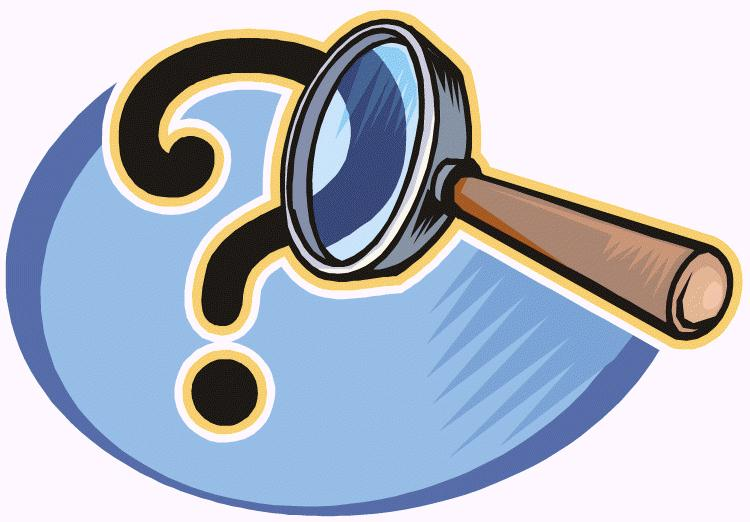 Short complex textsStudents encounter text the 1st time without any pre-teachingInvite students to read first- ask some text-dependent questions (what does the text say)Read with a pencil-extracting ideas and concepts (have a conversation with the author)Students talk about their thinking, sharing evidence with peersAfter the first read, if necessary teacher models thinkingOn-going questions where students go back into text to find evidenceAsk for deeper meanings or extension activitiesNot every day includes close reading